UNIVERSIDAD NACIONAL DE ASUNCIÓN FACULTAD DE ENFERMERÍA Y OBSTETRICIA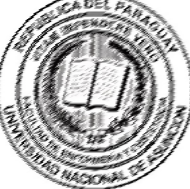 www.fenob.una.py Teléfono: (021) 505 611/2 Campus de la UNA – San LorenzoDECLARACIÓN JURADA DE GRADO DE NO CONTAR CON OTRABECASan Lorenzo,	de	de 2020SeñoraLic. NANCY MARLENE MUJICA OJEDA, Encargada de Despacho del Decanato Facultad de Enfermería y ObstetriciaUniversidad Nacional de Asunción El/La que suscribe:Nombres:…………………………………………Apellidos:………………..………………………C.I.Nº:…………………..………Fecha de Nacimiento:…….………………………. Edad:……………………………Dirección:………………………………………………………………………..	Barrio:………………………Cuidad:………………… Teléfono Línea Fija y/o Celular:………………………….…Carrera:………………………………… Sede:………………………………………………..DECLARO BAJO FE DE JURAMENTO que no me encuentro beneficiado/a con otra beca de estudios de ninguna Institución, para el mismo fin y que conozco las disposiciones establecidas en la Resolución Nº 0272-00-2015 (ACTA Nº 14 A.S.15/07/2015.-) “Por la cual se modifica el Reglamento General para la Adjudicación de Becas en la Universidad Nacional de Asunción”, dictada por el Consejo Superior Universitario de la Universidad Nacional de Asunción. -Se suscribe la presente Declaración Jurada Personal, en la Ciudad de San Lorenzo a los…	días delmes de julio del año 2020.___________________________Firma____________________________ Aclaración de firmaC.I. NºTeléfono línea fija y/o Celular